ТАМБОВСКОЕ ОБЛАСТНОЕ ГОСУДАРСТВЕННОЕ БЮДЖЕТНОЕ ПРОФЕССИОНАЛЬНОЕ ОБРАЗОВАТЕЛЬНОЕ УЧРЕЖДЕНИЕ«ИНДУСТРИАЛЬНО – ПРОМЫШЛЕННЫЙ ТЕХНИКУМ»РАБОЧАЯ ПРОГРАММА ПРАКТИЧЕЕСКОЙ ПОДГОТОВКИ (УЧЕБНОЙ  ПРАКТИКИ)программы подготовки специалистов среднего звена по специальности13.02.11  Техническая эксплуатация и обслуживание электрического и электромеханического оборудования (по отраслям)Рассмотрена на методической комиссии Протокол №__ от «___»__________2020г.Руководитель:_____________________Е. А. ЗайцеваРассказово 2020Программа практической подготовки разработана на основе Федерального государственного образовательного стандарта по специальности среднего профессионального образования 13.02.11 Техническая эксплуатация и обслуживание электрического и электромеханического оборудования (по отраслям)Организация-разработчик:ТОГБПОУ «Индустриально-промышленный техникум»ПАСПОРТ ПРОГРАММЫ ПРАКТИЧЕСКОЙ ПОДГОТОВКИ (УЧЕБНОЙ ПРАКТИКИ) 1.1. Область применения программыПрограмма практической подготовки (учебной практики) является частью основной профессиональной образовательной программы в соответствии с ФГОС по специальности среднего профессионального образования 13.02.11 Техническая эксплуатация и обслуживание электрического и электромеханического оборудования (по отраслям) 1.2. Цели и задачи практической подготовки (учебной практики)Формирование у студентов первоначальных профессиональных уменийрамках осваиваемого модуля по основным видам профессиональной деятельности для освоения рабочей профессии, обучение трудовым приемам, операциям и способам выполнения трудовых процессов, характерных для соответствующей профессии и необходимых для последующего освоения ими общих и профессиональных компетенций по избранной профессии.1.3 Требования к результатам освоения практической подготовки (учебной практики):результате прохождения практической подготовки (учебной практики) по видам профессиональной деятельности студент должениметь практический опыт: технического обслуживания электрооборудования;монтажа электрооборудования;ремонта электрооборудования;выполнения слесарных и электромонтажных работ при техническом обслуживании электрооборудования;работы с нормативно-технической документацией;.1.4. Количество часов на освоение программы практической подготовки (учебной практики):Всего – 684 часа 1.4. Количество часов на освоение программы практической подготовки (учебной практики)Всего: 684 часа (19 недель).В том числе:- в рамках освоения ПМ.01  - 252 часа - в рамках освоения ПМ.02 – 144 часа- в рамках освоения ПМ.03- 108 часов- в рамках освоения ПМ.04- 180 часовИтоговая аттестация в форме дифференцированного зачета.РЕЗУЛЬТАТЫ ОСВОЕНИЯ ПРОГРАММЫ ПРАКТИЧЕСКОЙ ПОДГОТОВКИ (УЧЕБНОЙ ПРАКТИКИ)Результатом освоения программы практической подготовки (учебной практики) является овладение  обучающимися	видом  профессиональной  деятельности	(ВПД): в том числе профессиональными (ПК) и общими (ОК)компетенциями:ТЕМАТИЧЕСКИЙ ПЛАН И СОДЕРЖАНИЕ ПРАКТИЧЕСКОЙ ПОДГОТОВКИ (УЧЕБНОЙ ПРАКТИКИ)ПМ.01 «Организация простых работ по техническому обслуживанию и ремонту электрического и электромеханического оборудования»Практическая подготовка (учебная практика)Виды работ Знакомство с конструкторской и производственно-технологической документацией на обслуживаемый узел,  деталь или механизм-устройство;Обесточивание электрических цепей обслуживаемой электроустановки с размещением предупреждающих знаков;Принятие мер к недопущению подачи напряжения на обслуживаемую электроустановку;Обеспечение свободного доступа к обслуживаемому устройству, если его обслуживание производится  без  демонтажа  с электроустановки;Демонтаж обслуживаемого  устройства  с электроустановки; Размещение на рабочем месте и при необходимости  фиксирование обслуживаемого устройства;Разборка устройства с применением простейших приспособлений;Очистка,  протирка,  продувка  или  промывка устройства, просушка его;Ремонт устройства с  применением  простейших приспособлений и  с  использованием  готовых деталей из ремонтного комплекта; Сборка устройства;Монтировка снятого устройства на электроустановку;Включение питания электроустановки с соблюдением требований правил охраны труда;  13. Проверка работоспособности отремонтированного устройства на электроустановке;14. Подготовка места выполнения работы; 15. Подготовка  и   проверка   материалов, инструментов и приспособлений, используемых для выполнения работы;16 Подбор электрических монтажных проводов подходящих для  соединения деталей, узлов, электроприборов  длины и сечения согласно конструкторской документации;17. Выбор способа подключения проводника к оборудованию;18. Подготовка проводов к монтажу с использованием специальных приспособлений зачистка от изоляции, при   необходимости очистка токоведущих жил от окислов загрязнений, установка наконечников и клемм, монтаж изолирующих компонентов на соединительных проводах;19. Соединение деталей и узлов в соответствии с простыми электромонтажными схемами.20.  Техническое обслуживание электрического и электромеханического оборудования;21. Монтаж электрического и электромеханического оборудования;22. Наладка электрического и электромеханического оборудования;23. Регулировка электрического и электромеханического оборудования;                                            252 часа24. Сборка, разборка и установка различных электрических машин и аппаратов. 25. Наладка элементов электропривода, работа с различными режимами электроприводов.ПМ.02 «Выполнение сервисного обслуживания бытовых машин и приборов»Виды работОформление служебной документации. Составление различных видов инструкций.                       144   часаИзучение особенностей и конструктивных различий электробытовой техники. Сборка, разборка различной бытовой техники на рабочих местах.ПМ.03 «Организация деятельности производственного подразделения»ПМ.04 Выполнение работ по  профессиям рабочего:  18590 Слесарь – электрик по ремонту электрооборудования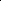 УСЛОВИЯ РЕАЛИЗАЦИИ ПРОГРАММЫ ПРАКТИЧЕСКОЙ ПОДГОТОВКИ (УЧЕБНОЙ ПРАКТИКИ)4.1. Требования к условиям проведения практической подготовки (учебной практики)Реализация  программы   практической подготовки (учебной практики) предполагает   наличие электромонтажной мастерской Оборудование электромонтажной мастерской и рабочих мест:− рабочее место мастера с комплектами личного технологического и контрольно-измерительного инструмента;−  оборудованные рабочие места (по количеству обучающихся);− комплект контрольно-измерительного инструмента (по количеству обучающихся);− комплектручного технологического инструмента по электромонтажным работам (по количеству обучающихся);− клещи для опрессовки наконечников; − тестер; − клещи токоизмерительные;− съемники электроизоляции; − провода и кабели;− набор инструментов для разделки кабеля; − изоляционные материалы; − переносное заземление;−  флюсы и припои для алюминия;− проверочный стенд для двигателей постоянного и переменного тока; − однофазные и трехфазные двигатели;− макетысхем соединений и подключений различного электрооборудования;− трансформатор тока и напряжения, трансформатор со средней точкой во вторичной обмотке;− комплектсредств индивидуальной защиты (по количеству обучающихся);−  заготовки для выполнения электромонтажных работ.4.2. Информационное обеспечение обученияПеречень	рекомендуемых	учебных	изданий,	Интернет-ресурсов,дополнительной литературыОсновные источники:Кисаримов, Р. А. Справочник по радиоэлетронике/ Р.А. Кисаримов. – М.: ИП РадиоСофт, 2016. – 320 с.Нефедов, В. И. Основы радиоэлектроники и связи: Учебное издание. /В.И. Нефедов, А.С. Сигов. – М.: Высшая школа, 2016. – 732 с.Полещук,  В.  И.  Задачник  по  электротехнике  и  электронике:  учеб.пособие для сред. проф. образования / В.И. Полещук. – М.: Изд. центр «Академия», 2015. – 224 с.Шаньгин, Е. С.  Основы электроники:  учеб. пособие / Е.С. Шаньгин. –Уфа: Изд-во УГАТУ, 2016. – 168 с.Электронные ресурсы:Радиоэлектроника. Форма доступа: http://studfiles.ruРоссийское образование. Федеральный портал. Форма доступа: http://serg.nccom.ruЭлектротехника и электроника для всех (Home class). Форма доступа: http://eleczon.ru4.3. Общие требования к организации образовательного процесса Практическую подготовку рекомендуется проводить при делении группы на подгруппы, что способствует индивидуализации и повышения качества обучения.4.4. Кадровое обеспечение образовательного процессаМастера производственного обучения или преподаватели специальных дисциплин, осуществляющие непосредственное руководство практической подготовкой обучающихся, должны иметь квалификационный разряд по профессии на 1-2 разряда выше, чем предусматривает ФГОС, высшее или среднее профессиональное образование по профилю профессии, проходить обязательную стажировку в профильных организациях не реже 1-го раза в 3 года.КОНТРОЛЬ И ОЦЕНКА РЕЗУЛЬТАТОВ ОСВОЕНИЯ ПРАКТИЧЕСКОЙ ПОДГОТОВКИКонтроль и оценка результатов освоения практической подготовки осуществляется мастером производственного обучения или преподавателем специальных дисциплин в форме дифференцированного зачета.слесарную	обработку,пригонку	и	пайкудеталей и узлов различной сложности в процессе сборки.ПК 4.2. Выявлять и устранять дефекты вовремя эксплуатации оборудования и при проверке его в процессе ремонта.ПК	4.3.	Настраивать	ирегулироватьконтрольно-измерительные  приборыи инструменты.ПК	4.4.	Проводитьплановые и внеочередные осмотры электрооборудования.ПК 4.5. Производитьтехническоеобслуживаниеэлектрооборудованиясогласнотехнологическимкартам.−  соблюдение требований безопасностипожарной безопасности при выполнения монтажных и сборочных работ− правильная организация рабочего места−  правильность выполнения монтажныхслесарных работ − демонстрация навыков монтажаэлектрорадиоэлементов (резисторов, конденсаторов, катушек индуктивности, дросселей, полупроводниковых приборов, трансформаторов, микросхем) на печатных платах и объемного монтажа навесных элементов;− обоснованный выбор инструментов, приспособлений и материалов− соблюдение ТБ и пожарной безопасности при монтаже, укладке и прозвонке кабелей− демонстрация навыков в обработке монтажных проводов и кабелей с полной заделкой и распайкой проводовсоединений для подготовки к монтажу;− демонстрация навыков по укладке силовых и высокочастотных кабелей по схемам− демонстрация навыков в прозвонке силовых и высокочастотных кабелей− демонстрация навыков в определении неисправностей во время прозвонки силовых и высокочастотных кабелей− демонстрация навыков в эскизировании и изготовлении среднихсложных шаблонов для вязки жгута по принципиальным, монтажным схемам и таблице проводов−  демонстрация навыков в соблюдениитехнологических операций вязки внутриблочных, межблочных жгутов− демонстрация навыков в механическом крепление жгутов в корпусе изделия− демонстрация навыков по комплектованию изделий, согласно сборочно-монтажному чертежу, спецификацииобучающегося в процессе практической подготовки  по каждой профессиональной компетенции.Формы и методы контроля и оценки результатов обучения должны позволять проверять у обучающихся не только сформированность профессиональных компетенций, но и развитие общих компетенций.Интерпретация результатов наблюдений за деятельностью обучающегося в процессе освоения образовательной программыУтверждаюДиректор ТОГБПОУ  «Индустриально – промышленный техникум»_________________    Л.П.Михайличенко                «____» __________2020гСОДЕРЖАНИЕ1ПАСПОРТ ПРОГРАММЫ ПРАКТИЧЕСКОЙ ПОДГОТОВКИ (УЧЕБНОЙ ПРАКТИКИ)2РЕЗУЛЬТАТЫ ОСВОЕНИЯ ПРОГРАММЫ ПРАКТИЧЕСКОЙ ПОДГОТОВКИ (УЧЕБНОЙ ПРАКТИКИ)3ТЕМАТИЧЕСКИЙ ПЛАН И СОДЕРЖАНИЕ  ПРОГРАММЫ ПРАКТИЧЕСКОЙ ПОДГОТОВКИ (УЧЕБНОЙ ПРАКТИКИ)4УСЛОВИЯ РЕАЛИЗАЦИИ ПРОГРАММЫ ПРАКТИЧЕСКОЙ ПОДГОТОВКИ (УЧЕБНОЙ ПРАКТИКИ)5КОНТРОЛЬ И ОЦЕНКА РЕЗУЛЬТАТОВ ОСВОЕНИЯ (ПРОГРАММЫ  УЧЕБНОЙ ПРАКТИКИ/)КодНаименование результата обученияПК 4.1Выполнять слесарную обработку, пригонку и пайку деталей и узловразличной сложности в процессе сборки.ПК 4.2Выявлять и устранять дефекты во время эксплуатацииоборудования и при проверке его в процессе ремонта.ПК 4.3Настраивать и регулировать контрольно-измерительные приборы иинструменты.ПК 4.4Проводить плановые и внеочередные осмотрыэлектрооборудования.ПК 4.5Производить техническое обслуживание электрооборудованиясогласно технологическим картам.ОК 1.Понимать сущность и социальную значимость своей будущейпрофессии, проявлять к ней устойчивый интерес.ОК 2.Организовывать собственную деятельность, выбирать типовыеметоды и способы выполнения профессиональных задач, оцениватьих эффективность и качество.ОК 3.Принимать решения в стандартных и нестандартных ситуациях инести за них ответственность.ОК 4.Осуществлять  поиск  и  использование  информации, необходимойдляэффективноговыполненияпрофессиональныхзадач,профессионального и личностного развития.ОК 5.Использовать  информационно-коммуникационные  технологии  впрофессиональной деятельности.ОК 6.Работать   в   коллективе   и   команде,   эффективно   общаться сколлегами, руководством, потребителями.ОК 7.Брать   на   себя   ответственность   за   работу   членов   команды(подчиненных), результат выполнения заданий.ОК 8.Самостоятельноопределятьзадачипрофессиональногоиличностного  развития,  заниматься  самообразованием,  осознаннопланировать повышение квалификации.ОК 9.Ориентироваться   в   условиях   частой   смены   технологий  впрофессиональной деятельности.Виды работНаименование тем практической подготовки Количество часовПланировании работыперсоналапроизводственногоподразделенияРасчёт трудоемкости ремонтных работ повидамПланирование численности и фонда оплатытруда производственного персонала36Организацияколлективаисполнителей.Распределение обязанностей междуработниками структурного подразделения36Анализрезультатовдеятельностиколлективаисполнителей.Расчёты показателей, характеризующихрезультаты деятельности структурногоподразделенияОценка эффективности деятельностиструктурного подразделения36Всего108Код и наименованиеОбъеУровенКод и наименованиеОбъеьпрофессиональных модулей иСодержание практических работмьпрофессиональных модулей иСодержание практических работмосвоенитем производственной практикичасовосвоенитем производственной практикичасовяяПМ 04. Выполнение работ поВиды работ: Электромонтажные работы. Сборка электрооборудования. РемонтВиды работ: Электромонтажные работы. Сборка электрооборудования. РемонтВиды работ: Электромонтажные работы. Сборка электрооборудования. Ремонтпрофессии Слесарь – электрикэлектрооборудования.электрооборудования.электрооборудования.180по ремонту электрооборудованияТема 1.1. Выполнение слесарно-СодержаниеСодержаниеСодержание26сборочных и электромонтажных1Выполнение слесарных операций  (выполнение разметки, рубки, правки и гибки,Выполнение слесарных операций  (выполнение разметки, рубки, правки и гибки,33работ.резки, опиливания, распиливания и припасовки сверления, зенкования ирезки, опиливания, распиливания и припасовки сверления, зенкования иразвертывания отверстий, нарезания резьбы, шабрения, притирки и доводки,развертывания отверстий, нарезания резьбы, шабрения, притирки и доводки,клепки).клепки).2Выполнение слесарной обработки, пригонки и пайки деталей и узлов различнойВыполнение слесарной обработки, пригонки и пайки деталей и узлов различной33сложности в процессе сборки.сложности в процессе сборки.3Выполнение механической обработки в пределах различных классов точности иВыполнение механической обработки в пределах различных классов точности и33чистоты.чистоты.4Выполнение слесарно-сборочных работ.Выполнение слесарно-сборочных работ.33Тема 1.2.  ВыполнениеСодержаниеСодержаниеСодержание26электромонтажных работ1Выполнение разделки медного проводаВыполнение разделки медного провода332Выполнение разделки алюминиевого проводаВыполнение разделки алюминиевого провода333Выполнение разделки многожильного проводаВыполнение разделки многожильного провода334Выполнение разделки силового кабеляВыполнение разделки силового кабеля335Выполнение разделки контрольного кабеляВыполнение разделки контрольного кабеля336Выполнение разделки кабелей с различной изоляциейВыполнение разделки кабелей с различной изоляцией337Выполнение оконцевания проводов и кабелейВыполнение оконцевания проводов и кабелей338Выполнение контактных соединений проводов и кабелейВыполнение контактных соединений проводов и кабелей339Выполнение таких видов работ как пайка, лужение и другиеВыполнение таких видов работ как пайка, лужение и другие3310Выполнение чтения и сборки электрических схем различной сложностиВыполнение чтения и сборки электрических схем различной сложности33Тема 1.3  Выполнение работ поСодержаниеСодержаниеСодержание26Тема 1.3  Выполнение работ поСодержаниеСодержаниеСодержание26сборке, монтажу и ремонту1Проведение подготовительных работ для сборки электрооборудования.Проведение подготовительных работ для сборки электрооборудования.33электрооборудования2Выполнение сборки по схемам приборов, узлов и механизмов электрооборудования.Выполнение сборки по схемам приборов, узлов и механизмов электрооборудования.33промышленных предприятий3Выполнение монтажа и ремонта осветительных электроустановок.Выполнение монтажа и ремонта осветительных электроустановок.334Выполнение стендового подключения электродвигателей. Выполнение ремонтаВыполнение стендового подключения электродвигателей. Выполнение ремонта33электродвигателей.электродвигателей.5Выполнение сборки и подключения различных схем освещения.36Выполнение чтения и сборки электрических схем различной сложности.3Тема 1.4 Выполнение работ поСодержаниеСодержание36Тема 1.4 Выполнение работ поСодержаниеСодержание36проверке электрооборудования1Выполнение проведение профилактических осмотров пускорегулирующей3аппаратуры. Выполнение операции, по проверки аппаратов после ремонта.2Выполнение проведение периодических осмотров электродвигателей.33Выполнение определение дефектов в трансформаторах.34Выполнение профилактического осмотра распределительных устройств.35Выполнение выявление неисправностей в релейно-контактных цепях (прозвонка3электрических цепей)6Выполнение проверки электробытовой техники на соответствие чертежа и3электрическим схемам.7Выполнение испытания, проверка и наладка осветительных электроустановок.38Выполнение чтения и сборки электрических схем различной сложности.3Тема 1.5   Выполнение настройкиСодержаниеСодержание36и регулировки контрольно-1Ознакомление с технической документацией и инструкциями на техническое3измерительных приборов иобслуживание и ремонт электроизмерительных приборов.инструментов2Выполнение осмотра электроизмерительных приборов.33Выполнение подключения измерительных приборов, согласно схемам.34Выполнение монтажа приборов различных систем: магнитоэлектрической,3электромагнитной, электродинамической, ферродинамической, электростатическойи индукционной.5Выполнение технического обслуживания приборов различных систем:3магнитоэлектрической, электромагнитной, электродинамической,ферродинамической, электростатической и индукционной.6Выполнение проверки контрольно-измерительных приборов.37Выполнение поверки контрольно-измерительных приборов.38Выполнение монтажа заземления контрольно-измерительных приборов.39Ознакомление с технической документацией и инструкциями на техническое3обслуживание и ремонт электроизмерительных приборов.10Выполнение осмотра электроизмерительных приборов.311Выполнение подключения измерительных приборов, согласно схемам.312Выполнение монтажа приборов различных систем: магнитоэлектрической,3электромагнитной, электродинамической, ферродинамической, электростатическойи индукционной.13Выполнение технического обслуживания приборов различных систем:3магнитоэлектрической, электромагнитной, электродинамической,ферродинамической, электростатической и индукционной.14Выполнение проверки контрольно-измерительных приборов.315Выполнение монтажа заземления контрольно-измерительных приборов.3Тема 1.6 ВыполнениеСодержаниеСодержание30технического обслуживания1Техническое обслуживание кабельных и воздушных линий3электрооборудования2Техническое облуживание осветительных электроустановок3промышленных предприятий3Обслуживание электроизмерительных приборов, пускорегулирующей аппаратуры,3электрических машин4Обслуживание распределительных устройств35Проверка электрооборудования металлообрабатывающих станков36Испытание трансформаторов напряжения, тока и силовых трансформаторов3Всего180Результаты (освоенныеОсновные показатели оценки результатаФормы и методыпрофессиональныеконтроля и оценкикомпетенции)ПК4.1.Выполнять−  обоснованный выбор инструментов,Наблюдение заприспособлений и материаловдеятельностьюРезультаты (освоенныеОсновные показатели оценкиФормы и методыобщие компетенции)результатаконтроля и оценкиПониматьсущностьсущностьсущностьи− демонстрация интереса к будущей− демонстрация интереса к будущей− демонстрация интереса к будущей− демонстрация интереса к будущей− демонстрация интереса к будущей− демонстрация интереса к будущейсоциальнуюзначимостьзначимостьзначимостьпрофессиисвоей  будущейсвоей  будущейпрофессии,профессии,профессии,проявлять к ней устойчивыйпроявлять к ней устойчивыйпроявлять к ней устойчивыйпроявлять к ней устойчивыйпроявлять к ней устойчивыйинтересОрганизовыватьОрганизовывать− определение и применение методов и− определение и применение методов и− определение и применение методов и− определение и применение методов и− определение и применение методов и− определение и применение методов исобственнуюдеятельность,деятельность,деятельность,деятельность,способов решения профессиональныхспособов решения профессиональныхспособов решения профессиональныхспособов решения профессиональныхспособов решения профессиональныхспособов решения профессиональныхвыбирать типовые методы ивыбирать типовые методы ивыбирать типовые методы ивыбирать типовые методы ивыбирать типовые методы изадач в области проектирования изадач в области проектирования изадач в области проектирования изадач в области проектирования изадач в области проектирования изадач в области проектирования испособывыполнениявыполнениявыполненияразработки конструкции типовых деталейразработки конструкции типовых деталейразработки конструкции типовых деталейразработки конструкции типовых деталейразработки конструкции типовых деталейразработки конструкции типовых деталейпрофессиональныхпрофессиональныхпрофессиональныхзадач,задач,и узлов РПУ и систем;и узлов РПУ и систем;и узлов РПУ и систем;оценивать их эффективностьоценивать их эффективностьоценивать их эффективностьоценивать их эффективностьоценивать их эффективность− выполнение оценки эффективности и− выполнение оценки эффективности и− выполнение оценки эффективности и− выполнение оценки эффективности и− выполнение оценки эффективности и− выполнение оценки эффективности ии качествокачества выполнения профессиональныхкачества выполнения профессиональныхкачества выполнения профессиональныхкачества выполнения профессиональныхкачества выполнения профессиональныхкачества выполнения профессиональныхкачества выполнения профессиональныхкачества выполнения профессиональныхкачества выполнения профессиональныхкачества выполнения профессиональныхкачества выполнения профессиональныхкачества выполнения профессиональныхзадач;Приниматьрешениярешениярешенияв− решение стандартных и нестандартных− решение стандартных и нестандартных− решение стандартных и нестандартных− решение стандартных и нестандартных− решение стандартных и нестандартных− решение стандартных и нестандартныхстандартныхипрофессиональных задач в областипрофессиональных задач в областипрофессиональных задач в областипрофессиональных задач в областипрофессиональных задач в областипрофессиональных задач в областинестандартных  ситуациях  инестандартных  ситуациях  инестандартных  ситуациях  инестандартных  ситуациях  инестандартных  ситуациях  ипроектирования и разработкипроектирования и разработкипроектирования и разработкипроектирования и разработкинестизанихконструкции типовых деталей и узловконструкции типовых деталей и узловконструкции типовых деталей и узловконструкции типовых деталей и узловконструкции типовых деталей и узловконструкции типовых деталей и узловответственностьответственностьРПУ и систем;ОсуществлятьОсуществлятьпоискпоиски− выполнениеэффективногоэффективногоэффективногопоискаиспользование информации,использование информации,использование информации,использование информации,использование информации,необходимой информации;необходимой информации;необходимой информации;необходимой информации;необходимойнеобходимойдля− использование− использованиеразличныхразличныхисточниковисточниковэффективногоэффективноговыполнениявыполнениявыполнения− использование− использованиеразличныхразличныхисточниковисточниковпрофессиональныхпрофессиональныхпрофессиональныхзадач,задач,информации , включая электронныеинформации , включая электронныеинформации , включая электронныеинформации , включая электронныеинформации , включая электронныеинформации , включая электронныепрофессиональныхпрофессиональныхпрофессиональныхзадач,задач,профессиональногопрофессиональногопрофессиональногоиличностного развитияличностного развитияличностного развитияИспользоватьИспользоватьинформаци-информаци-информаци-− работаспрофессиональнымипрофессиональнымипрофессиональнымипрофессиональнымионно-коммуникационныеонно-коммуникационныеонно-коммуникационныеонно-коммуникационныеонно-коммуникационныеприкладнымипрограммами:программами:программами:AutoCAD,технологиивпрофессио-профессио-профессио-PCAD,нальной деятельностинальной деятельностинальной деятельностиРаботать  в  коллективе  и  вРаботать  в  коллективе  и  вРаботать  в  коллективе  и  вРаботать  в  коллективе  и  вРаботать  в  коллективе  и  в− демонстрация− демонстрацияэффективногоэффективногоэффективногокоманде,эффективноэффективноэффективновзаимодействиявзаимодействиясобучающимися,обучающимися,обучающимися,общатьсясколлегами,коллегами,коллегами,преподавателями  и  мастерами  в  ходепреподавателями  и  мастерами  в  ходепреподавателями  и  мастерами  в  ходепреподавателями  и  мастерами  в  ходепреподавателями  и  мастерами  в  ходепреподавателями  и  мастерами  в  ходеруководством,руководством,обученияпотребителямипотребителямиБратьнасебя− самоанализ  и  коррекция  результатов− самоанализ  и  коррекция  результатов− самоанализ  и  коррекция  результатов− самоанализ  и  коррекция  результатов− самоанализ  и  коррекция  результатов− самоанализ  и  коррекция  результатовответственностьответственностьзаработуработусобственной работысобственной работысобственной работычленовкомандыкомандыкоманды(подчиненных), за результат(подчиненных), за результат(подчиненных), за результат(подчиненных), за результат(подчиненных), за результатвыполнения заданийвыполнения заданийвыполнения заданийСамостоятельноСамостоятельноопределятьопределятьопределять− планирование− планированиеиорганизацияорганизациязадачи профессионального изадачи профессионального изадачи профессионального изадачи профессионального изадачи профессионального исамостоятельныхсамостоятельныхзанятийприприизученииличностногоразвития,развития,развития,профессионального модуляпрофессионального модуляпрофессионального модуляпрофессионального модулязаниматьсясамообразованием,самообразованием,самообразованием,осознаннопланироватьпланироватьпланироватьповышение квалификацииповышение квалификацииповышение квалификацииповышение квалификацииповышение квалификацииОриентироваться в условияхОриентироваться в условияхОриентироваться в условияхОриентироваться в условияхОриентироваться в условиях− выполнение анализа инноваций в− выполнение анализа инноваций в− выполнение анализа инноваций в− выполнение анализа инноваций в− выполнение анализа инноваций в− выполнение анализа инноваций вчастой смены технологий вчастой смены технологий вчастой смены технологий вчастой смены технологий вчастой смены технологий вобласти проектирования и разработкиобласти проектирования и разработкиобласти проектирования и разработкиобласти проектирования и разработкиобласти проектирования и разработкиобласти проектирования и разработкипрофессиональнойпрофессиональнойпрофессиональнойконструкции типовых деталей и узловконструкции типовых деталей и узловконструкции типовых деталей и узловконструкции типовых деталей и узловконструкции типовых деталей и узловконструкции типовых деталей и узловдеятельностидеятельностиРПУ и систем;ОбеспечиватьОбеспечиватьбезопасныебезопасныебезопасные− соблюдение техники безопасности− соблюдение техники безопасности− соблюдение техники безопасности− соблюдение техники безопасности− соблюдение техники безопасности− соблюдение техники безопасностиусловиятрудатрудавпрофессиональнойпрофессиональнойпрофессиональнойдеятельностидеятельности